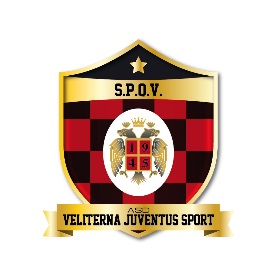 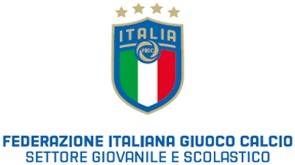 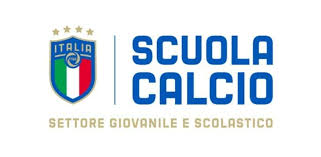 CONVOCAZIONI PARTITE E COMPORTAMENTO DEGLI ALLENATORI E DIRIGENTILe convocazioni vanno effettuate con un preavviso per i genitori di almeno 1/2 giorni. La modalità della convocazione:Con foglio affisso in bacheca dopo l’ultimo allenamento prima della partita.Sulla convocazione dovranno essere presenti i seguenti elementi:Data precisa della partita Orario di convocazioneOrario di inizio della garaIndirizzo preciso del campo di gioco con indicazione della società ospitanteL’abbigliamento con cui presentarsi al campo Un numero di telefono (dell’accompagnatore) da utilizzare per comunicare eventuali inconvenienti.La convocazione al campo generalmente deve avvenire almeno 60 minuti prima dell’inizio della gara per permettere ai giocatori di cambiarsi con calma e al Mister di comunicare formazione e modalità di gioco in campo.Arrivando con anticipo al campo di gioco c’è anche la possibilità di effettuare un riscaldamento della squadra (a questo proposito si consiglia di provare una serie di semplici esercizi di riscaldamento in allenamento in modo da poterli applicare senza ulteriori spiegazioni al campo di gioco).Una volta effettuata la convocazione è necessaria la massima puntualità da parte del Mister e del Dirigente (che sono e devono essere un esempio e modello per genitori e giocatori).Mister ed accompagnatore devono “vigilare” sull’educazione e sul comportamento dei giocatori facendo attenzione a che non vengano effettuate, nell’attesa dell’entrata negli spogliatoi, attività pericolose o che possano creare fastidio al pubblico o ai gestori degli impianti e verificare l’ordine della disposizione delle borse da gioco (si consiglia di far allineare le borse in uno spazio determinato all’interno dell’impianto).Una volta arrivati tutti i componenti della squadra Mister e Dirigente accompagnano con calma ed attenzione (uno dei due ad inizio gruppo e l’altro alla fine del gruppo) i giocatori che nel frattempo hanno preso le rispettive borse da gioco e si sono disposti in una fila ordinata.Negli spogliatoi non sono ammessi genitori, escluse le categorie piccoli amici pertanto Mister e Dirigente dovranno avere cura dei giocatori per aiutarli nelle operazione pre partita: Una volta effettuata la vestizione sarà cura del Dirigente verificare che le maglie siano messe dentro i pantaloncini da gioco e che i calzettoni da gioco siano sollevati.Durante la partita Mister e Dirigente devono avere un comportamento corretto nei confronti di arbitri e avversari e devono verificare che lo stesso comportamento venga tenuto dai propri giocatori, evitando in caso di segnatura di un gol manifestazioni di giubilo verso i genitori, con gesti imitatori di giocatori professionisti, ma condividere la gioia del gol con i compagni stessi.I giocatori che non rientrano nella formazione iniziale di gioco dovranno necessariamente attendere il loro ingresso sulla panchina di gioco a bordo campo facendo attenzione a quanto succede sul campo (insegnare ai giocatori che guardando la partita si possono avere indicazioni utili e fondamentali per quando entreranno in campo è importante).All’inizio dell’incontro, dopo la presentazione dei giocatori al pubblico, far andare i propri giocatori (tutti) a salutare la panchina avversaria.Alla fine dell’incontro far salutare nuovamente gli avversari.Una volta rientrati nello spogliatoio (nessun genitore è ammesso escluse le categorie piccoli amici) Mister o Dirigente dovranno verificare che le operazioni di doccia e vestizione avvengano nel modo corretto;(particolare attenzione è richiesta in questa fase).Insegnare ai giocatori ad avere cura del materiale da gioco: le maglie, i pantaloncini e i calzettoni vanno girati nel verso giusto, le scarpe vanno pulite da terra e fango, qualora la gara si disputi in un terreno di gioco in terra o erba naturale, i parastinchi e i guanti riposti nella borsa con attenzione.Per le categorie dell’attività di base, una volta terminata la doccia e la vestizione ciascun giocatore dovrà essere accompagnato dal Mister o dal Dirigente e consegnato personalmente al genitore.Uscito l’ultimo giocatore dallo spogliatoio sarà cura di Mister e Dirigente verificare che nessun giocatore abbia dimenticato capi di abbigliamento o da gioco.                                                                                                                                                               Il Presidente